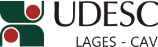 DESIGNA BANCA DE AVALIAÇÃO DA TESE DE DOUTORADO EM PRODUÇÃO VEGETAL.O Diretor Geral do Centro de Ciências Agroveterinárias, no uso de suas atribuições, RESOLVE:1 - Designar os abaixo relacionados para comporem a Banca de Avaliação da Tese de Doutorado em Produção Vegetal, intitulada “Preservação pós-colheita das características físicas e químicas de frutos em genótipos de goiabeira-serrana [Acca sellowiana (Berg.) Burret]”, da doutoranda ALEXANDRA GOEDE DE SOUZA, a ser realizada dia 03 de julho de 2015, às 8 horas, nas dependências do CAV/UDESC: Dr. CASSANDRO VIDAL TALAMINI DO AMARANTE – (UDESC/Lages/SC) – PresidenteDrª. CLAUDIA KAEHLER SAUTTER – (UFSM/Santa Maria/RS) – Membro externoDr. IVAN SESTARI – (UFSC/Curitibanos/SC) – Membro externoDr. CRISTIANO ANDRÉ STEFFENS – (UDESC/Lages/SC) – Membro Dr. CLENILSO SEHNEN MOTA – (UDESC/Lages/SC) – MembroDrª. AQUIDAUANA MIQUELOTO – (UDESC/Lages/SC) - SuplenteJoão Fert NetoDiretor Geral do CAV/UDESCPORTARIA INTERNA DO CAV Nº 105/2015, de 10/06/2015